Demande d’adhésion à la FDFR 84 et au Mouvement des Foyers RurauxNom de la structure souhaitant adhérer :Date de création : Adresse du siège social :Code postal : Ville :Téléphone fixe :Téléphone mobile :Mail :Président(e) :Nom(s) et Prénom(s)Téléphone fixe :Téléphone mobile :Mail :Coordonnées de la personne à contacter :Nom(s) et Prénom(s)Téléphone fixe :Téléphone mobile :Mail :Quelques Renseignements sur votre associationTitre de l’association : Adresse de l’association (si différente de celle du siège social) :Date de déclaration à la Préfecture :Date de publication au JO :Compte Bancaire ou CCP :Effectif des membres par catégorie :Pièces à joindre au dossier*Lettre de demande d’adhésion*Un exemplaire du compte-rendu de réunion du Conseil d’Administration décidant de cette *demande d’adhésion*Une copie de parution de l’association au Journal Officiel ou récépissé de déclaration à la Préfecture*Un exemplaire des statuts certifiés de l’association, datés, signés et complets*Un exemplaire de la composition du CA : Nom, Prénom, date et lieu de naissance, adresse personnelle, profession et fonction au sein de l’association*Un exemplaire du bilan et du compte de résultat de l’année précédent, la demande d’adhésion. (Sauf pour les associations nouvellement créées)*Tous les documents que vous jugerez utiles pour présenter votre association, ses activités, ses projets…Lettre de demande d’adhésionFoyer Rural de (votre ville) ou nom de votre associationLe (la) Président(e), votre nom à compléterVotre adresse à compléterFédération départementale des Foyers ruraux du VaucluseA l’attention du Conseil d’Administration25 boulevard Paul Pons84800 L’Isle-sur-la-SorgueFait à (Votre ville)Le (date du jour)Objet : Demande d’adhésionMonsieur le Président,Je soussigné(e),                                           Président(e) du Foyer Rural de (votre ville) ou nom de votre associaitionai l’honneur de solliciter l’adhésion du Foyer Rural à la Fédération des Foyers Ruraux du Vaucluse.A cet effet nous avons constitué le dossier ci-joint.Les renseignements annexés à cette demande sont rigoureusement exacts.                                                                          Le (la) Président(e)SignatureProcès-verbal de l’assemblée Générale Constitutivedu Foyer Rural ou de l’associationLe (date du jour)à	heures,  sous la présidence de			afin de procéder à la constitution de l’association (nom de l’association)se sont réunies les personnalités suivantes :	et autres habitants de la Commune.Après lecture des statuts, ceux-ci sont adoptés.Il est procédé ensuite à l’élection des membres du Conseil D’Administration.Fait à (votre ville)Le (date du jour)								Signature Président(e) 	Foyer Rural de (nom de votre ville) ou de votre associationListe des membres du conseil d’administrationElus le : (date de l’élection)Nom(s) et Prénom(s) :Fonction au CA :Date et lieu de naissance :Profession :Adresse :Nationalité :La Fédération des Foyers Ruraux du Vaucluse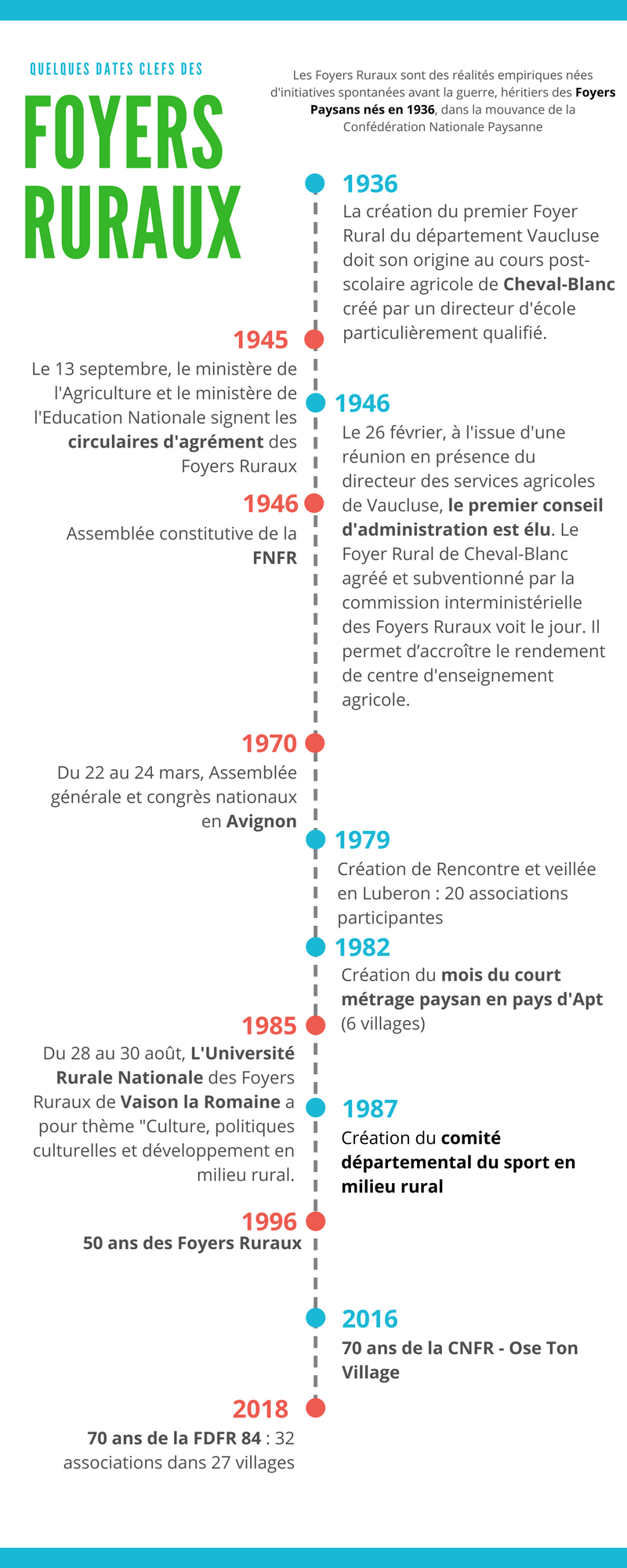 